Перспективный план работы кружка по интеллектуально – творческому развитию детейСоставила Козлова Ирина Геннадьевна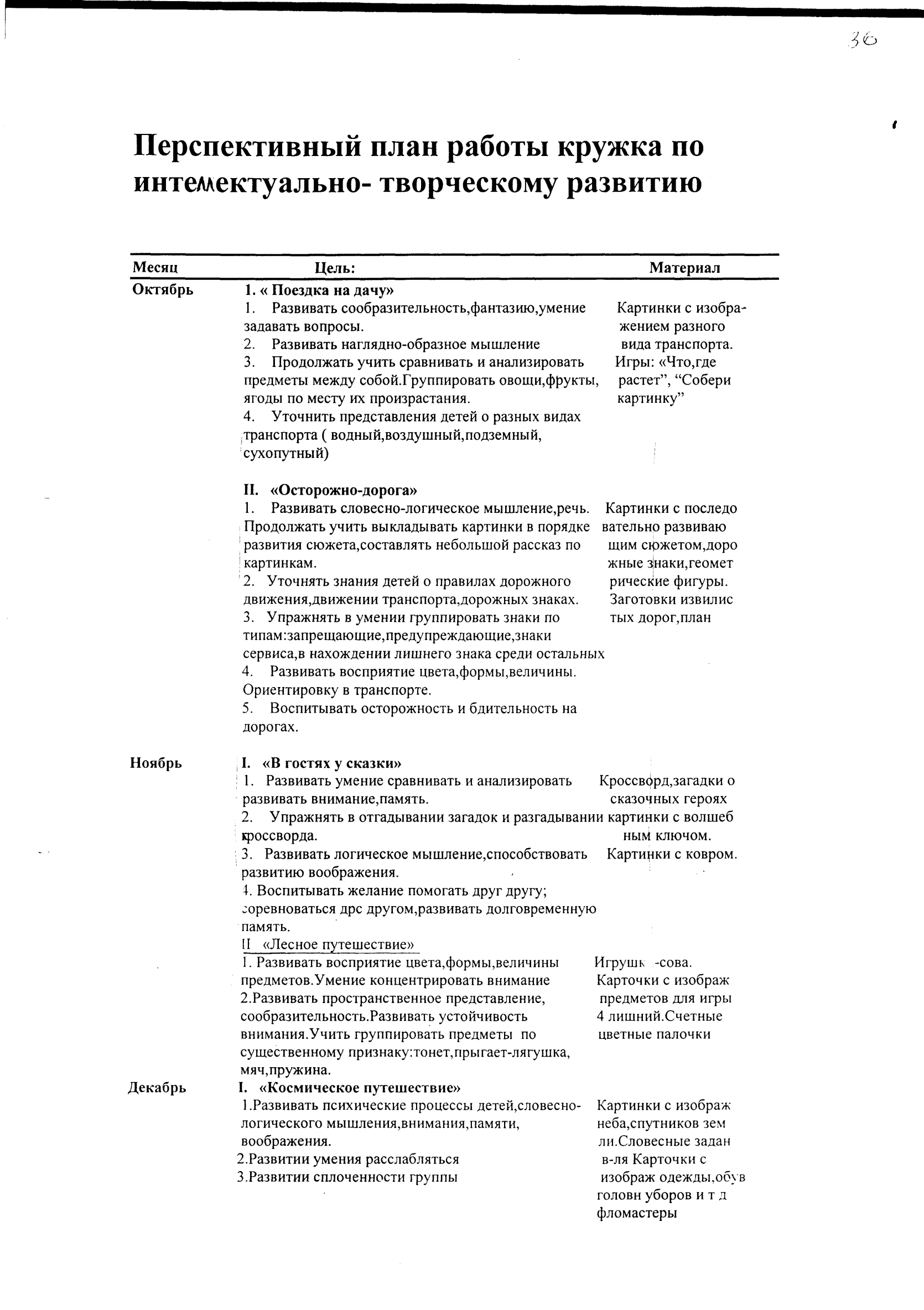 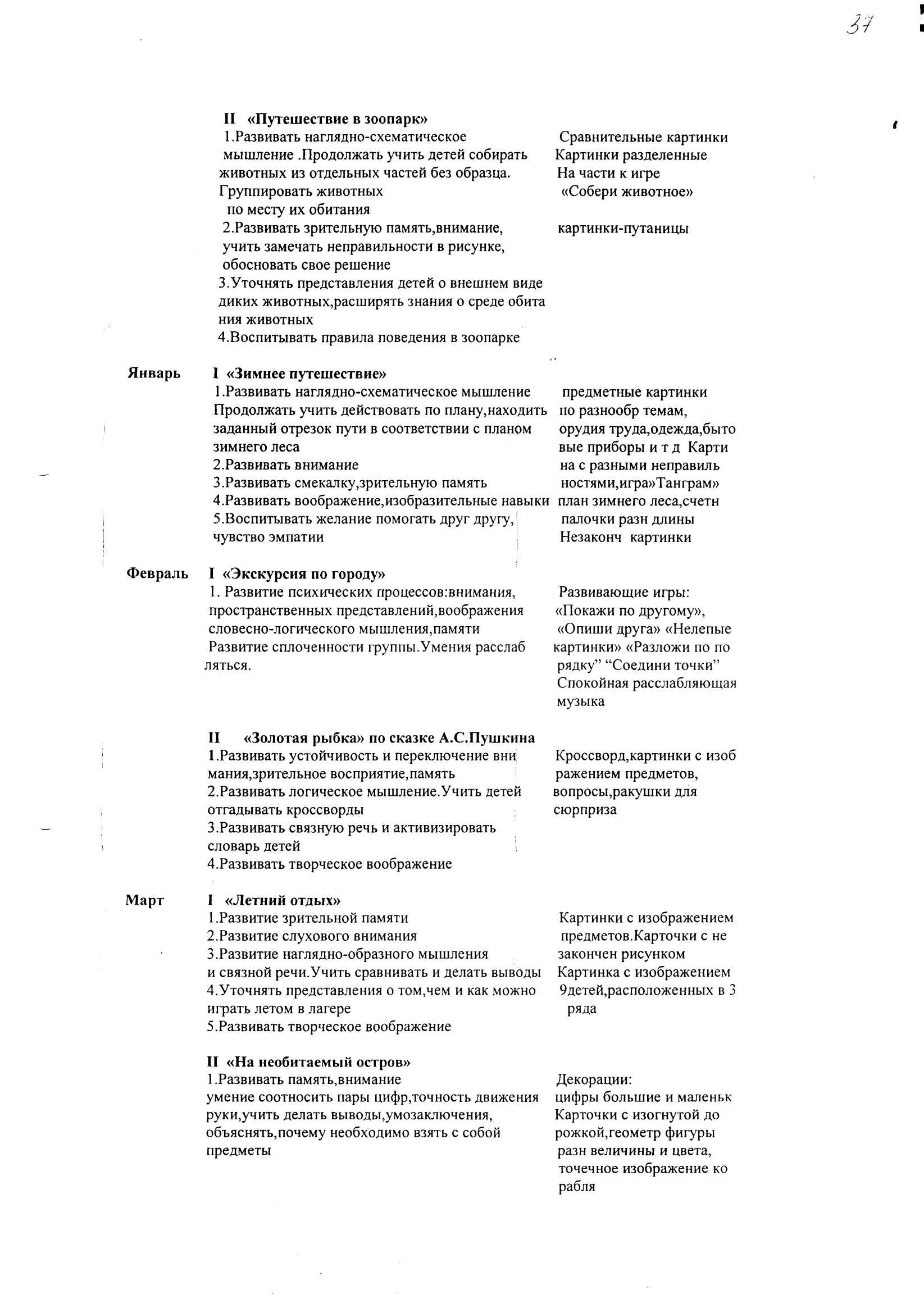 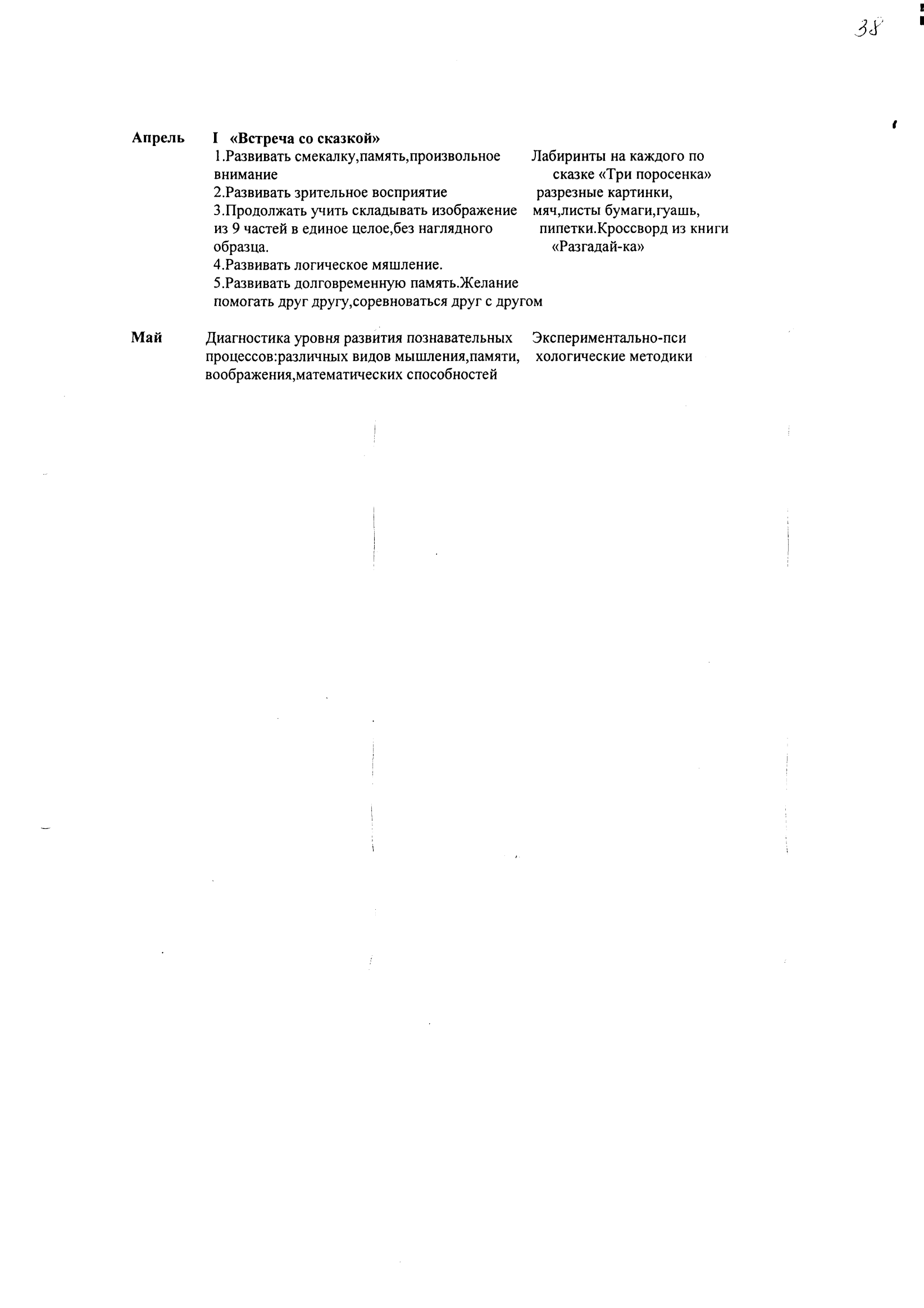 